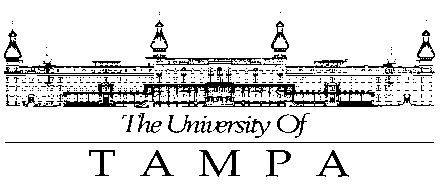 This worksheet is designed to help you plan and track your progress toward your degree.  It lists all the graduation requirements.  For full course descriptions, please refer to the current undergraduate Catalog.Course Taken or Transferred InSemester Taken or Course RemainingUNIVERSITY GRADUATION REQUIREMENTSUNIVERSITY GRADUATION REQUIREMENTSUNIVERSITY GRADUATION REQUIREMENTSStudents must earn 124 hours to be eligible for graduation.Students must maintain an overall GPA of a 2.0 to be eligible for graduation.Students must complete 31 of the last 35 hours in residency at UT.Students must earn 124 hours to be eligible for graduation.Students must maintain an overall GPA of a 2.0 to be eligible for graduation.Students must complete 31 of the last 35 hours in residency at UT.Students must earn 124 hours to be eligible for graduation.Students must maintain an overall GPA of a 2.0 to be eligible for graduation.Students must complete 31 of the last 35 hours in residency at UT.BACCALAUREATE EXPERIENCE REQUIREMENTSCourses used for Baccalaureate Experience may not be used in the major (unless otherwise stated in the catalog).BACCALAUREATE EXPERIENCE REQUIREMENTSCourses used for Baccalaureate Experience may not be used in the major (unless otherwise stated in the catalog).BACCALAUREATE EXPERIENCE REQUIREMENTSCourses used for Baccalaureate Experience may not be used in the major (unless otherwise stated in the catalog).Two-Year Learning CommunityTwo-Year Learning CommunityTwo-Year Learning CommunityBAC 100 (0cr) – Digital SkillsBAC/HON 101/102 (2cr) – First-Year Seminar (two semester sequence)BAC 103 (1cr) – Transfer Student Seminar (one semester course) - OptionalBAC 104 (1cr) – Veteran Student Seminar (one semester course)AWR 101 (4cr) – Writing and InquiryDomestic Students may be required to take AWR 100 based on English Placement. International Students may be required to take AWR 110 before AWR 101 or AWR 111 in conjunction with AWR 101 based on English Placement. AWR 201 (4cr) – Writing and Research Recommended to take in the second yearMathematics (4cr) – MAT 155 or HigherNatural Science – NS (6 Credits)Must be lecture course, not a lab.Natural Science – NS (6 Credits)Must be lecture course, not a lab.Natural Science – NS (6 Credits)Must be lecture course, not a lab.Biological Science (3cr)Chemical or Physical Science (3cr) Humanities – HFA (11 Credits)Humanities – HFA (11 Credits)Humanities – HFA (11 Credits)Must have at least two different disciplines represented. May only apply up to 4 credits of Studio/Performance courses. Courses to fulfill this requirement may be found in the following disciplines: animation, dance, english/literature, film, foreign languages, linguistics, music, new media, philosophy, religion, speech and theatre, plus those art, communication, writing and women’s and gender studies courses so designated in the Course Descriptions section of the catalog.Performance Students may count their required foreign language courses in the Humanities requirement.Must have at least two different disciplines represented. May only apply up to 4 credits of Studio/Performance courses. Courses to fulfill this requirement may be found in the following disciplines: animation, dance, english/literature, film, foreign languages, linguistics, music, new media, philosophy, religion, speech and theatre, plus those art, communication, writing and women’s and gender studies courses so designated in the Course Descriptions section of the catalog.Performance Students may count their required foreign language courses in the Humanities requirement.Must have at least two different disciplines represented. May only apply up to 4 credits of Studio/Performance courses. Courses to fulfill this requirement may be found in the following disciplines: animation, dance, english/literature, film, foreign languages, linguistics, music, new media, philosophy, religion, speech and theatre, plus those art, communication, writing and women’s and gender studies courses so designated in the Course Descriptions section of the catalog.Performance Students may count their required foreign language courses in the Humanities requirement.Must have at least two different disciplines represented. May only apply up to 4 credits of Studio/Performance courses. Courses to fulfill this requirement may be found in the following disciplines: animation, dance, english/literature, film, foreign languages, linguistics, music, new media, philosophy, religion, speech and theatre, plus those art, communication, writing and women’s and gender studies courses so designated in the Course Descriptions section of the catalog.Performance Students may count their required foreign language courses in the Humanities requirement.Social Science – SS (11 Credits)Social Science – SS (11 Credits)Social Science – SS (11 Credits)Must have at least two different disciplines represented. Courses to fulfill this requirement may be found in the following disciplines: economics, geography, history, political science, psychology, sociology, and urban studies, plus those communication, criminology, law justice and advocacy, and women’s and gender studies courses so designated in the Course Descriptions section of the catalog.Must have at least two different disciplines represented. Courses to fulfill this requirement may be found in the following disciplines: economics, geography, history, political science, psychology, sociology, and urban studies, plus those communication, criminology, law justice and advocacy, and women’s and gender studies courses so designated in the Course Descriptions section of the catalog.Must have at least two different disciplines represented. Courses to fulfill this requirement may be found in the following disciplines: economics, geography, history, political science, psychology, sociology, and urban studies, plus those communication, criminology, law justice and advocacy, and women’s and gender studies courses so designated in the Course Descriptions section of the catalog.Must have at least two different disciplines represented. Courses to fulfill this requirement may be found in the following disciplines: economics, geography, history, political science, psychology, sociology, and urban studies, plus those communication, criminology, law justice and advocacy, and women’s and gender studies courses so designated in the Course Descriptions section of the catalog.Course Taken or Transferred InSemester Taken or Course RemainingArt/Aesthetic – A (3 Credits)Can come from anywhere in the curriculum.Art/Aesthetic – A (3 Credits)Can come from anywhere in the curriculum.Art/Aesthetic – A (3 Credits)Can come from anywhere in the curriculum.Art/aesthetic courses are devoted primarily to the development of skills in human expression for the purpose of engaging the aesthetic sense, or courses devoted primarily to the development of students’ critical appreciation of aesthetics. Courses can be found in multiple disciplines, see Course Search or Catalog to find courses.Art/aesthetic courses are devoted primarily to the development of skills in human expression for the purpose of engaging the aesthetic sense, or courses devoted primarily to the development of students’ critical appreciation of aesthetics. Courses can be found in multiple disciplines, see Course Search or Catalog to find courses.Art/aesthetic courses are devoted primarily to the development of skills in human expression for the purpose of engaging the aesthetic sense, or courses devoted primarily to the development of students’ critical appreciation of aesthetics. Courses can be found in multiple disciplines, see Course Search or Catalog to find courses.Non-Western and International/Global Awareness – NW/IG (9 Credits)Can come from anywhere in the curriculum.Non-Western and International/Global Awareness – NW/IG (9 Credits)Can come from anywhere in the curriculum.Non-Western and International/Global Awareness – NW/IG (9 Credits)Can come from anywhere in the curriculum.Non-Western (3cr) Deal in either a direct or comparative way with political, social, or cultural issues within the context of non-Western or Third World concerns.International/Global Awareness (3cr)Deal in a direct or comparative way with political, social, cultural or economic issues impacting the international and/or global arena.Non-Western or International/Global Awareness (3cr)Writing Intensive – W (9 Credits)Can come from anywhere in the curriculum.Writing Intensive – W (9 Credits)Can come from anywhere in the curriculum.Writing Intensive – W (9 Credits)Can come from anywhere in the curriculum.Courses in addition to AWR 101 and AWR 201 that emphasize writing as a process of learning and communicating.  Some credits may be waived for transfer students, please refer to the Catalog for more information.Courses in addition to AWR 101 and AWR 201 that emphasize writing as a process of learning and communicating.  Some credits may be waived for transfer students, please refer to the Catalog for more information.Courses in addition to AWR 101 and AWR 201 that emphasize writing as a process of learning and communicating.  Some credits may be waived for transfer students, please refer to the Catalog for more information.MAJOR REQUIREMENTS (73-74 Credits)MAJOR REQUIREMENTS (73-74 Credits)MAJOR REQUIREMENTS (73-74 Credits)AdmissionsAdmissionsAdmissionsA successful music audition on voice is required for admission to the Vocalist track of the Bachelor of Music in Performance degree. Audition requirements and an audition application are available at www.ut.edu/music/prospective/. For assistance and additional information contact music.audition@ut.edu.A successful music audition on voice is required for admission to the Vocalist track of the Bachelor of Music in Performance degree. Audition requirements and an audition application are available at www.ut.edu/music/prospective/. For assistance and additional information contact music.audition@ut.edu.A successful music audition on voice is required for admission to the Vocalist track of the Bachelor of Music in Performance degree. Audition requirements and an audition application are available at www.ut.edu/music/prospective/. For assistance and additional information contact music.audition@ut.edu.Musicianship Courses (30 Credits)Musicianship Courses (30 Credits)Musicianship Courses (30 Credits)MUS 100 (3cr) – Music FundamentalsMUS 112 (2cr) – Aural Skills IPre-Req: MUS 100 (with a “C” or better) or a satisfactory score on the Music Department's Music Theory Placement ExamMUS 113 (2cr) – Aural Skills IIPre-Req: MUS 112 (with a “C” or better) or an equivalent course, or a score of 3 or better on the aural subscore of the AP Music Theory ExamMUS 122 (2cr) – Music Theory IPre-Req: MUS 100 (with a “C” or better) or a satisfactory score on the Music Department's Music Theory Placement ExamMUS 123 (2cr) – Music Theory IIPre-Req: MUS 122 (with a “C” or better) or an equivalent course, or a score of 3 or better on the nonaural subscore of the AP Music Theory ExamMUS 210 (2cr) – Concert Recording PracticumMUS 212 (2cr) – Aural Skills IIIPre-Req: MUS 113Course Taken or Transferred InSemester Taken or Course RemainingMUS 213 (2cr) – Aural Skills IVPre-Req: MUS 212MUS 222 (2cr) – Music Theory IIIPre-Req: MUS 123MUS 223 (2cr) – Music Theory IVPre-Req: MUS 222MUS 315 (2cr) – Advanced ConductingPre-Req: MUS 215MUS 380 (3cr) – Music History Survey I: Antiquity, Middle Ages, Renaissance and BaroquePre-Req: Music majors only or permission of instructorMUS 381 (3cr) – Music History Survey II: 18th Century Classical Period and 19th Century RomanticismPre-Req: Music majors only or permission of instructorMUS 480 (3cr) – Music History Survey III: 1900 to Present Day Pre-Req: Music majors only or permission of instructorPerformance Courses (35 Credits)Performance Courses (35 Credits)Performance Courses (35 Credits)MUS 124 (3cr) – Vocal Diction Technique and LiteraturePre-Req: Music majors, music minors and musical theatre majors onlyMUS 135 (1cr) – Alexander Technique for MusiciansPre-Req: Music majors only or permission of instructorMUS 346 (1cr) – Junior RecitalCo-Req: Applied music study in the primary instrument/voice used for the recitalMUS 446 (1cr) – Senior RecitalCo-Req: Applied music study in the primary instrument/voice used for the recitalMethods Elective (1-2 Credits)Choose one of the following:MUS 225 – Vocal and Choral MethodsMUS 226 – String MethodsMUS 228 – Brass MethodsMUS 229 – Percussion MethodsMUS 230 – Woodwind Methods I: Single ReedMUS 231 – Woodwind Methods II: Double Reeds and FluteMUS 232 – Guitar MethodsMethods Elective (1-2 Credits)Choose one of the following:MUS 225 – Vocal and Choral MethodsMUS 226 – String MethodsMUS 228 – Brass MethodsMUS 229 – Percussion MethodsMUS 230 – Woodwind Methods I: Single ReedMUS 231 – Woodwind Methods II: Double Reeds and FluteMUS 232 – Guitar MethodsMethods Elective (1-2 Credits)Choose one of the following:MUS 225 – Vocal and Choral MethodsMUS 226 – String MethodsMUS 228 – Brass MethodsMUS 229 – Percussion MethodsMUS 230 – Woodwind Methods I: Single ReedMUS 231 – Woodwind Methods II: Double Reeds and FluteMUS 232 – Guitar MethodsMethods Elective (1-2cr)Studio Lessons (16 Credits)Studio Lessons (16 Credits)Studio Lessons (16 Credits)MUS 251 (2cr) – Studio Lessons: VoicePre-Req: Music majors, music minors, or musical theatre majors in their primary applied area onlyCo-Req: Enrollment in a Music Department ensemble related to the performance area of the Studio LessonMUS 251 (2cr) – Studio Lessons: VoicePre-Req: Music majors, music minors, or musical theatre majors in their primary applied area onlyCo-Req: Enrollment in a Music Department ensemble related to the performance area of the Studio LessonMUS 251 (2cr) – Studio Lessons: VoicePre-Req: Music majors, music minors, or musical theatre majors in their primary applied area onlyCo-Req: Enrollment in a Music Department ensemble related to the performance area of the Studio LessonCourse Taken or Transferred InSemester Taken or Course RemainingMUS 251 (2cr) – Studio Lessons: VoicePre-Req: Music majors, music minors, or musical theatre majors in their primary applied area onlyCo-Req: Enrollment in a Music Department ensemble related to the performance area of the Studio LessonMUS 251 (1cr) – Studio Lessons: VoicePre-Req: Music majors, music minors, or musical theatre majors in their primary applied area onlyCo-Req: Enrollment in a Music Department ensemble related to the performance area of the Studio LessonMUS 251 (1cr) – Studio Lessons: VoicePre-Req: Music majors, music minors, or musical theatre majors in their primary applied area onlyCo-Req: Enrollment in a Music Department ensemble related to the performance area of the Studio LessonMUS 251 (1cr) – Studio Lessons: VoicePre-Req: Music majors, music minors, or musical theatre majors in their primary applied area onlyCo-Req: Enrollment in a Music Department ensemble related to the performance area of the Studio LessonMUS 251 (1cr) – Studio Lessons: VoicePre-Req: Music majors, music minors, or musical theatre majors in their primary applied area onlyCo-Req: Enrollment in a Music Department ensemble related to the performance area of the Studio LessonEnsemble Electives (12 Credits)Students must take at least six ensemble courses (MUS: 192, 246, 289-314). Ensemble courses may be repeated for additional credit. At least two of these courses must be different ensembles. Music scholarship students may have additional ensemble requirements.Please consult with department on which ensemble course to enroll inEnsemble Electives (12 Credits)Students must take at least six ensemble courses (MUS: 192, 246, 289-314). Ensemble courses may be repeated for additional credit. At least two of these courses must be different ensembles. Music scholarship students may have additional ensemble requirements.Please consult with department on which ensemble course to enroll inEnsemble Electives (12 Credits)Students must take at least six ensemble courses (MUS: 192, 246, 289-314). Ensemble courses may be repeated for additional credit. At least two of these courses must be different ensembles. Music scholarship students may have additional ensemble requirements.Please consult with department on which ensemble course to enroll inEnsemble Electives (1cr)Ensemble Electives (1cr)Ensemble Electives (1cr)Ensemble Electives (1cr)Ensemble Electives (1cr)Ensemble Electives (1cr)Ensemble Electives (1cr)Ensemble Electives (1cr)Ensemble Electives (1cr)Ensemble Electives (1cr)Ensemble Electives (1cr)Course Taken or Transferred InSemester Taken or Course RemainingEnsemble Electives (1cr)Recital/Concert Attendance – MUS 269Recital/Concert Attendance – MUS 269Recital/Concert Attendance – MUS 269All Bachelor of Music in Performance degree candidates must pass MUS 269 Recital/Concert Attendance based on the number of semesters they are in residency at UT as a music degree candidate:8+ semesters at UT = 6 semesters passing MUS 269 (0cr)7 semesters at UT = 5 semesters passing MUS 269 (0cr)6 semesters at UT = 4 semesters passing MUS 269 (0cr)5 semesters at UT = 3 semesters passing MUS 269 (0cr)4 semesters at UT = 2 semesters passing MUS 269 (0cr)3 semesters at UT = 1 semester passing MUS 269 (0cr)2 semesters at UT = 1 semester passing MUS 269 (0cr)All Bachelor of Music in Performance degree candidates must pass MUS 269 Recital/Concert Attendance based on the number of semesters they are in residency at UT as a music degree candidate:8+ semesters at UT = 6 semesters passing MUS 269 (0cr)7 semesters at UT = 5 semesters passing MUS 269 (0cr)6 semesters at UT = 4 semesters passing MUS 269 (0cr)5 semesters at UT = 3 semesters passing MUS 269 (0cr)4 semesters at UT = 2 semesters passing MUS 269 (0cr)3 semesters at UT = 1 semester passing MUS 269 (0cr)2 semesters at UT = 1 semester passing MUS 269 (0cr)All Bachelor of Music in Performance degree candidates must pass MUS 269 Recital/Concert Attendance based on the number of semesters they are in residency at UT as a music degree candidate:8+ semesters at UT = 6 semesters passing MUS 269 (0cr)7 semesters at UT = 5 semesters passing MUS 269 (0cr)6 semesters at UT = 4 semesters passing MUS 269 (0cr)5 semesters at UT = 3 semesters passing MUS 269 (0cr)4 semesters at UT = 2 semesters passing MUS 269 (0cr)3 semesters at UT = 1 semester passing MUS 269 (0cr)2 semesters at UT = 1 semester passing MUS 269 (0cr)Foreign Language RequirementStudents in the Vocalist track of the Bachelor of Music in Performance degree are required to take courses in two different foreign languages selected from German, Italian or French. These courses may also be counted toward Baccalaureate Experience requirements.Foreign Language RequirementStudents in the Vocalist track of the Bachelor of Music in Performance degree are required to take courses in two different foreign languages selected from German, Italian or French. These courses may also be counted toward Baccalaureate Experience requirements.Foreign Language RequirementStudents in the Vocalist track of the Bachelor of Music in Performance degree are required to take courses in two different foreign languages selected from German, Italian or French. These courses may also be counted toward Baccalaureate Experience requirements.Foreign Language Elective (4cr)Foreign Language Elective (4cr)Piano Proficiency ExamPiano Proficiency ExamPiano Proficiency ExamAll Bachelor of Music in Performance degree candidates must pass the Piano Proficiency Exam. To prepare for the Piano Proficiency Exam, students who have no prior piano study are required to enroll in MUS 110, and then MUS 111. The Piano Proficiency Exam is administered at the end of MUS 111. In the event that a student does not pass, the entire Piano Proficiency Exam may be repeated each semester until the student fulfills this skills requirement before graduation. Students who have had prior piano study may obtain a waiver for MUS 110 and MUS 111 by passing the Piano Proficiency Exam, without taking MUS 110 and MUS 111.All Bachelor of Music in Performance degree candidates must pass the Piano Proficiency Exam. To prepare for the Piano Proficiency Exam, students who have no prior piano study are required to enroll in MUS 110, and then MUS 111. The Piano Proficiency Exam is administered at the end of MUS 111. In the event that a student does not pass, the entire Piano Proficiency Exam may be repeated each semester until the student fulfills this skills requirement before graduation. Students who have had prior piano study may obtain a waiver for MUS 110 and MUS 111 by passing the Piano Proficiency Exam, without taking MUS 110 and MUS 111.All Bachelor of Music in Performance degree candidates must pass the Piano Proficiency Exam. To prepare for the Piano Proficiency Exam, students who have no prior piano study are required to enroll in MUS 110, and then MUS 111. The Piano Proficiency Exam is administered at the end of MUS 111. In the event that a student does not pass, the entire Piano Proficiency Exam may be repeated each semester until the student fulfills this skills requirement before graduation. Students who have had prior piano study may obtain a waiver for MUS 110 and MUS 111 by passing the Piano Proficiency Exam, without taking MUS 110 and MUS 111.Upper Division Performance EvaluationUpper Division Performance EvaluationUpper Division Performance EvaluationThe Upper Division Performance Evaluation is required for all Bachelor of Music in Performance degree candidates.The Upper Division Performance Evaluation will be made no later than the fourth semester of Studio Lessons, and occurs during the end of the semester Jury Exam.Transfer students bringing in 60 or more credits, who have successfully auditioned, are not required to complete an Upper Division Performance Evaluation.Students must achieve an average grade of "B" or better to pass the evaluation. This grade will substitute for the Jury Exam portion of the student's final Studio Lessons grade for the semester.Students who do not pass with an average grade of "B" or better will need to retake the Upper Division Performance Evaluation during their next end of the semester Jury Exam. Students who do not pass for the second time may not continue in the Bachelor of Music degree program, but may instead change their major to the Bachelor of Arts in Music.Current performance requirements for the Upper Division Performance Evaluation are listed in the UT Music Student Handbook, available in the UT Music Department Blackboard course or by contacting music@ut.edu.The Upper Division Performance Evaluation is required for all Bachelor of Music in Performance degree candidates.The Upper Division Performance Evaluation will be made no later than the fourth semester of Studio Lessons, and occurs during the end of the semester Jury Exam.Transfer students bringing in 60 or more credits, who have successfully auditioned, are not required to complete an Upper Division Performance Evaluation.Students must achieve an average grade of "B" or better to pass the evaluation. This grade will substitute for the Jury Exam portion of the student's final Studio Lessons grade for the semester.Students who do not pass with an average grade of "B" or better will need to retake the Upper Division Performance Evaluation during their next end of the semester Jury Exam. Students who do not pass for the second time may not continue in the Bachelor of Music degree program, but may instead change their major to the Bachelor of Arts in Music.Current performance requirements for the Upper Division Performance Evaluation are listed in the UT Music Student Handbook, available in the UT Music Department Blackboard course or by contacting music@ut.edu.The Upper Division Performance Evaluation is required for all Bachelor of Music in Performance degree candidates.The Upper Division Performance Evaluation will be made no later than the fourth semester of Studio Lessons, and occurs during the end of the semester Jury Exam.Transfer students bringing in 60 or more credits, who have successfully auditioned, are not required to complete an Upper Division Performance Evaluation.Students must achieve an average grade of "B" or better to pass the evaluation. This grade will substitute for the Jury Exam portion of the student's final Studio Lessons grade for the semester.Students who do not pass with an average grade of "B" or better will need to retake the Upper Division Performance Evaluation during their next end of the semester Jury Exam. Students who do not pass for the second time may not continue in the Bachelor of Music degree program, but may instead change their major to the Bachelor of Arts in Music.Current performance requirements for the Upper Division Performance Evaluation are listed in the UT Music Student Handbook, available in the UT Music Department Blackboard course or by contacting music@ut.edu.Music History and Music Theory Exit ExamsMusic History and Music Theory Exit ExamsMusic History and Music Theory Exit ExamsAll Bachelor of Music in Performance degree candidates are required to pass the Music History and Music Theory Exit Exams, prior to graduation. Students may take the Exit Exams during their penultimate semester of study, and then retake them in their final semester if necessary.All Bachelor of Music in Performance degree candidates are required to pass the Music History and Music Theory Exit Exams, prior to graduation. Students may take the Exit Exams during their penultimate semester of study, and then retake them in their final semester if necessary.All Bachelor of Music in Performance degree candidates are required to pass the Music History and Music Theory Exit Exams, prior to graduation. Students may take the Exit Exams during their penultimate semester of study, and then retake them in their final semester if necessary.Minimum Grade RequirementMinimum Grade RequirementMinimum Grade RequirementAll Bachelor of Music in Performance degree candidates must receive a grade of “C” or better for any MUS course in order for it to be counted toward their music degree requirementsAll Bachelor of Music in Performance degree candidates must receive a grade of “C” or better for any MUS course in order for it to be counted toward their music degree requirementsAll Bachelor of Music in Performance degree candidates must receive a grade of “C” or better for any MUS course in order for it to be counted toward their music degree requirementsMajor Residency Requirements (15 Credits)Major Residency Requirements (15 Credits)Major Residency Requirements (15 Credits)Students must complete at least 15 credit hours in the student’s major.Students must complete at least 15 credit hours in the student’s major.Students must complete at least 15 credit hours in the student’s major.